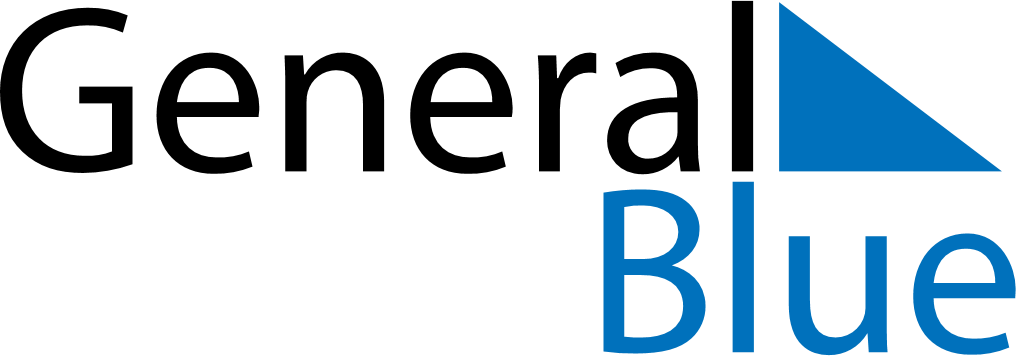 July 2022July 2022July 2022July 2022July 2022July 2022ZambiaZambiaZambiaZambiaZambiaZambiaSundayMondayTuesdayWednesdayThursdayFridaySaturday123456789Heroes’ DayUnity Day10111213141516171819202122232425262728293031NOTES